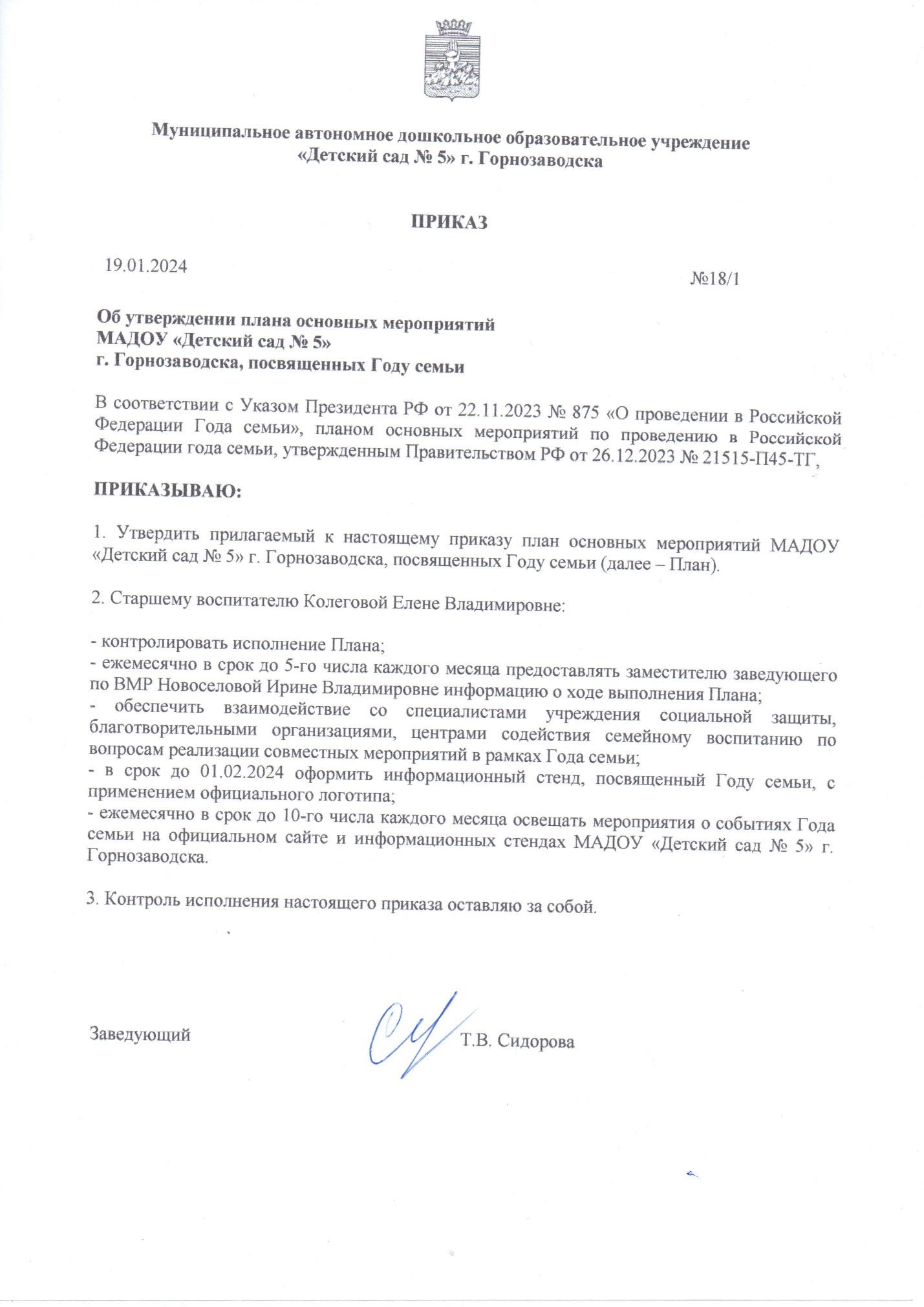 Приложение  к приказу МАДОУ «Детский сад № 5» г. Горнозаводска от 19.01.2024г. № 18/1ПЛАН
основных мероприятий МАДОУ «Детский сад № 5» г. Горнозаводска, посвященных Году семьиНаименование мероприятияСрок проведенияОтветственные исполнители1. Организационно-праздничные мероприятия1. Организационно-праздничные мероприятия1. Организационно-праздничные мероприятияТоржественный утренник, посвященный открытию Года семьиЯнварьСтарший воспитатель, музыкальный руководительТоржественный утренник в честь закрытия Года семьиДекабрьСтарший воспитатель, музыкальный руководитель2. Мероприятия, направленные на популяризацию
сохранения традиционных семейных ценностей2. Мероприятия, направленные на популяризацию
сохранения традиционных семейных ценностей2. Мероприятия, направленные на популяризацию
сохранения традиционных семейных ценностейПраздник «Наша дружная семья»ЯнварьСтарший воспитательДень здоровья для детей и родителей «Зимние забавы»ЯнварьИнструктора по физической культуреКонкурсно-развлекательная программа «А ну-ка, дедушки!»ФевральМузыкальные руководителиВыставка детских рисунков «Моя семья!»ФевральСтарший воспитательСпортивные состязания «Папа и я – Богатырская семья»ФевральИнструктора по физической культуреКонкурс рисунков «Мамочка – любимая, родная»МартМузыкальные руководителиВыставка-вернисаж «Семейный калейдоскоп»МартВоспитателиПраздник «День брата и сестры»АпрельМузыкальные руководителиКонкурс детско-родительского творчества среди старших и подготовительных групп «Семейное древо»АпрельСтарший воспитательКонкурс чтецов «Родные люди»АпрельВоспитатели группПраздник, посвященный Международному дню семьи15 маяМузыкальные руководителиСпортивный праздник «Неразлучные друзья – взрослые и дети»МайИнструктор по физической культуреКонкурс рисунка на асфальте «Моя семья»ИюньСтарший воспитатель,Воспитатели группАкция «Моя семья»ИюльСтарший воспитатель, воспитатели группМузыкальный праздник «День семьи, любви и верности»ИюльМузыкальный руководительВыставка «Папа, мама, я – счастливая семья» ко дню физкультурникаАвгустСтарший воспитатель, инструктор по физической культуреСпортивный праздник для детей и родителей «Вот и лето прошло»АвгустИнструктор по физической культуреДень здоровья детей и родителей «Знатоки осеннего леса»СентябрьСтарший воспитатель, инструктор по физической культуреВыставка совместных работ детей и родителей из природного материала «Осенние фантазии»ОктябрьСтарший воспитательТоржественные мероприятия по чествованию многопоколенных семей ко Дню пожилого человекаОктябрьСтарший воспитатель, музыкальный руководительПраздничное мероприятие, посвященное Дню отцаОктябрьМузыкальный руководительНеделя тематических мероприятий, посвященных Дню Матери (конкурсы стихов, рисунков, концертная программа)Последняя неделя ноябряМузыкальный руководительСемейный спортивный праздник «Зимние забавы»ДекабрьИнструктор по физической культуреКонкурс семейных талантов «Мастерская Деда Мороза!»ДекабрьСтарший воспитательПросмотр мультиков/фотовыставок «Семья»В течение годаВоспитатели группКнижная выставка «Читаем всей семьей»В течение годаСтарший воспитательУчастие в районных соревнованиях «Спортивная семья»В течение годастарший воспитатель3. Мероприятия по повышению компетентности родителей
в вопросах семейного воспитания, оказание помощи семьям и детям3. Мероприятия по повышению компетентности родителей
в вопросах семейного воспитания, оказание помощи семьям и детям3. Мероприятия по повышению компетентности родителей
в вопросах семейного воспитания, оказание помощи семьям и детямКруглый стол «Ключ семейного счастья!»ФевральПедагог-психологПсихолого-педагогические тренинги «Роль матери и отца в развитии ребенка в младшем возрасте»Март, сентябрьПедагог-психологРодительское собрание «Роль книги в жизни семьи»АпрельСтарший воспитательУчастие в реализации программы просветительской деятельности для родителей детей, посещающих дошкольные образовательные организацииВ течение годаЗаместитель заведующего, старший воспитательИнформационно-методические семинары по вопросам проблем семьи, проводимые специалистами учреждения социальной защиты, охраны детства, благотворительными организациями, центрами содействия семейному воспитаниюВ течение годаЗаведующий, заместитель заведующего, старший воспитательВыпуск семейных газет здоровьяВ течение годаМедработникИндивидуальные консультацииВ течение года по запросамПедагогические работники в рамках своей компетенции